Анализ ВПР в 4 классах 2016 – 2017 учебный год		ВПР по математике писало 102 человека, по русскому языку – 102 человека, по окружающему миру – 100 человек.	ВПР по математике:Хорошие результаты (в сравнении с результатами по городу и области) учащиеся показали при выполнении заданий 1, 2, 4, 5(2), 6(1), 6(2), 10, 11. Трудность вызвали задания 8 и 9(1). В задании 9(2) была допущена полиграфическая ошибка, но, несмотря на это, некоторые учащиеся смогли найти правильное решение в задаче.Общая гистограмма отметок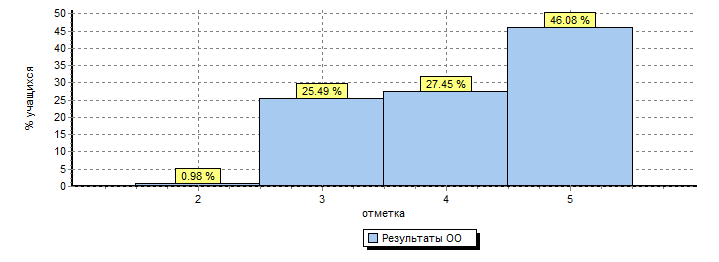 Выводы:1.Учителям начальных классов на уроках математики и при подготовке учащихся к ВПР учесть ошибки, допущенные обучающимися в 2016-2017 учебном году, и обратить особое внимание на выполнение следующих заданий:- решение задач на куплю-продажу (руб/кг), - нахождение периметра и площади фигур, -нахождение значение выражения многозначных чисел,- решение задач на разностное сравнение и задач на выбор данных.ВПР по русскому языку: Хорошие результаты (в сравнении с результатами по городу и области) учащиеся показали при выполнении следующих заданий:  написание диктанта, выполнение грамматического задания к тексту диктанта, нахождение и определение однородных членов предложения, орфоэпические нормы, фонетика, определение морфологических признаков частей речи, использование устойчивых выражений в жизненных ситуациях. Трудность вызвали задания 8, 9, 10 (определение лексического значения слов, замена слов близкими по значению). Больше всего учащиеся допустили ошибки при работе с текстом, где нужно было показать понимание содержания прочитанного (зад. 8). Выводы: 1.Учителям начальных классов на уроках русского языка и при подготовке учащихся к ВПР учесть ошибки, допущенные обучающимися в 2016-2017 учебном году, и обратить особое внимание на отработку таких орфограмм:- «Безударная проверяемая гласная в корне»,- «Правописание личных окончаний глаголов», -«Употребление Ь»,- Разбор простого предложения,-Составление плана текста,-Умение заменять слово близким ему по значению.ВПР по окружающему миру:  Трудность вызвали задания на описание цели опыта, его хода и вывода (зад.6), на сравнение объектов по самостоятельно выбранным основаниям (на основе внешних признаков или характерных свойств) (зад.8), на логическое и алгоритмическое мышление (зад.9), умение осознанно и произвольно строить речевое высказывание в письменной форме (зад.10.3).Самый высокий результат в 4в классе – 82%,  самый низкий в 4г классе - 62%.Выводы:1.Учителям начальных классов на уроках окружающего мира и при подготовке учащихся к ВПР учесть ошибки, допущенные обучающимися в 2016-2017 учебном году, и обратить особое внимание:- на работу с опытами (умение ставить цель, описывать ход опыта и делать выводы),    - учить выполнять задания на логическое и алгоритмическое мышление и строить речевое высказывание в письменной форме, - уделять внимание на уроках  информации на печатных носителях (интернет-сайтах), используя условные обозначения,- углубить знания учащихся о Тверском регионе, о его достопримечательностях, культуре и животном мире.Решение задачи получения обучающимися качественного образования осуществлялось благодаря работе, направленной на индивидуализацию и дифференциацию образовательного процесса, и активизации внимания учителей начальных классов на мотивированных учащихся (индивидуальный подход в обучении  на уроках, организация исследовательской деятельности, подготовка учащихся к предметным олимпиадам и творческим конкурсам).ООООООООКол-во уч.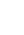 12345(1)5(2)6(1)6(2)789(1)9(2)1011ООООООООКол-во уч.Макс
балл11211111121122Вся выборкаВся выборкаВся выборкаВся выборка13689109690876784739491735745366418Тверская обл.Тверская обл.Тверская обл.119749690896888739592756526137012город Тверьгород Тверь39409789917388779693777235207519МБОУ СОШ № 27102989386788782989775571097622ООООООООКол-во уч.Распределение групп баллов в %Распределение групп баллов в %Распределение групп баллов в %Распределение групп баллов в %ООООООООКол-во уч.2345Вся выборкаВся выборкаВся выборкаВся выборка13689102.219.231.946.7Тверская обл.Тверская обл.Тверская обл.119741.818.134.245.9город Тверьгород Тверь39400.6614.229.655.6(sch693055) МБОУ СОШ № 27     1020.9825.527.546.1ООООООООКол-во уч.1K11K223(1)3(2)456789101112(1)12(2)13(1)13(2)1415(1)15(2)ООООООООКол-во уч.43313212321121212121Вся выборкаВся выборкаВся выборкаВся выборка13438446790738982798266687077757073737669835247Тверская обл.Тверская обл.Тверская обл.116446690779085828169696878686368747771825046город Тверьгород Тверь37537091819288858373747380726474758175845455МБОУ СОШ № 271027290848778949570715475617472787866886957Общая гистограмма отметок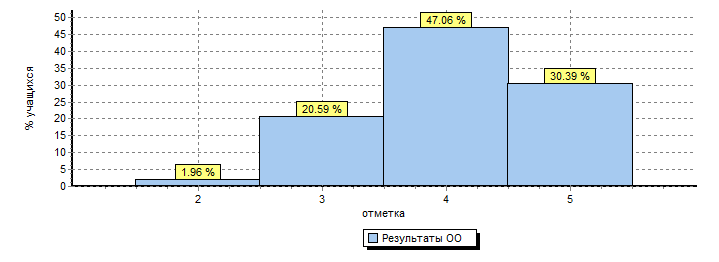 ООООООООКол-во уч.Распределение групп баллов в %Распределение групп баллов в %Распределение групп баллов в %Распределение групп баллов в %ООООООООКол-во уч.2345Вся выборкаВся выборкаВся выборкаВся выборка13438443.821.745.728.8Тверская обл.Тверская обл.Тверская обл.116443.521.546.728.2город Тверьгород Тверь37532.21647.834(sch693055) МБОУ СОШ № 27     102220.647.130.4ООООООООКол-во уч.123(1)3(2)3(3)456(1)6(2)6(3)7(1)7(2)8910(1-2)10(3)ООООООООКол-во уч.Макс
балл2221312112123224Вся выборкаВся выборкаВся выборкаВся выборка135271993726792669083764934787664578147Тверская обл.Тверская обл.Тверская обл.1170692736994729582774728827960608451город Тверьгород Тверь389193757295749581805337868264678257МБОУ СОШ № 2710092707293719486694718887353578446Общая гистограмма отметок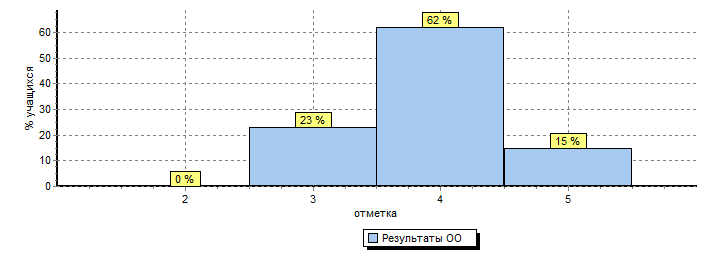 ООООООООКол-во уч.Распределение групп баллов в %Распределение групп баллов в %Распределение групп баллов в %Распределение групп баллов в %ООООООООКол-во уч.2345Вся выборкаВся выборкаВся выборкаВся выборка13527190.924.253.221.7Тверская обл.Тверская обл.Тверская обл.117060.6221.854.623город Тверьгород Тверь38910.1517.252.929.7(sch693055) МБОУ СОШ № 271000236215